If you are looking for a great place to take a waterfall selfie or have a photo shoot, look no further than Ione Falls.  It is conveniently located next to a rest stop with outhouses and picnic tables.  The falls empty into a shallow pool.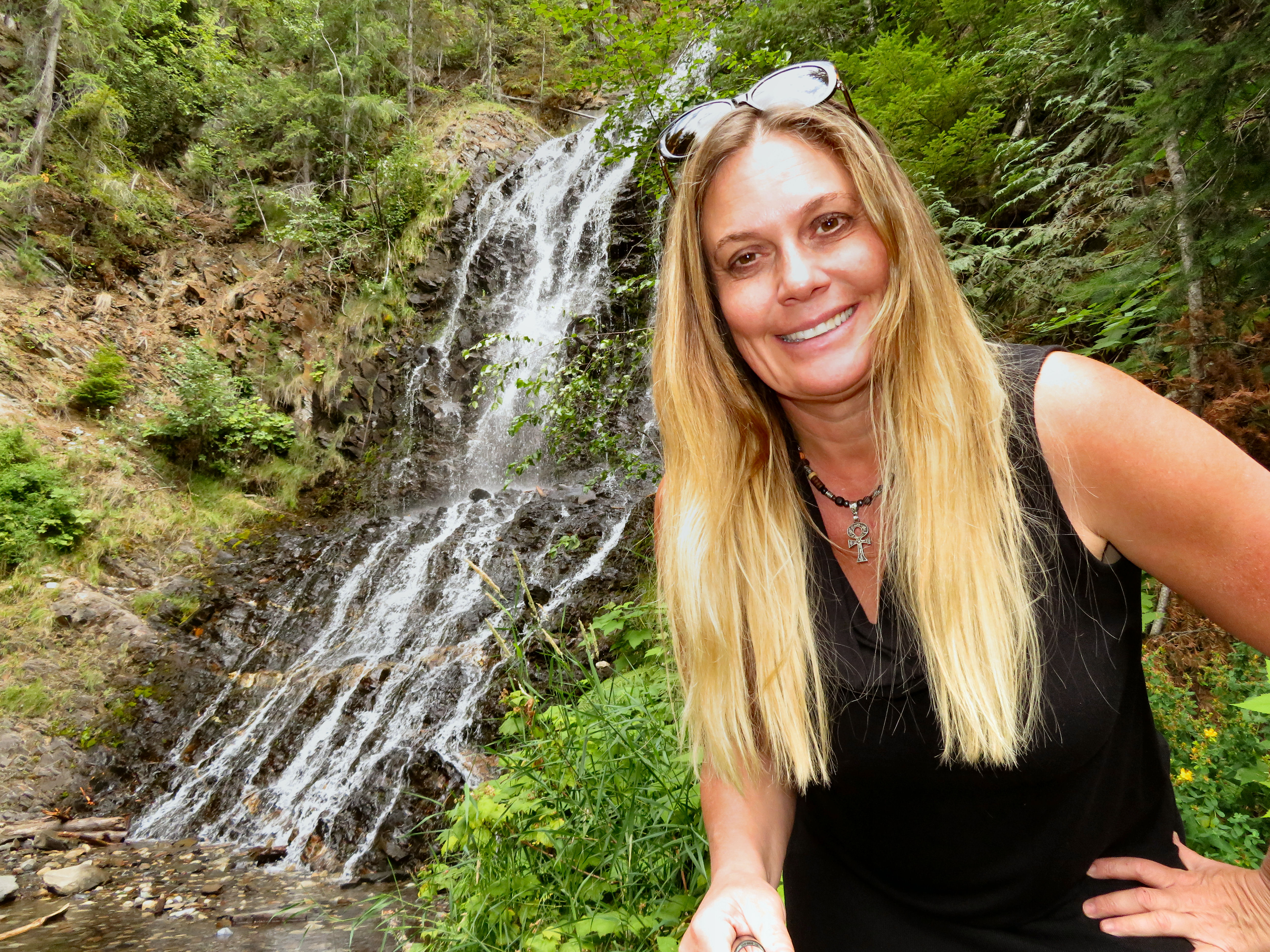 HOW TO GET THERE – From Revelstoke drive towards Nakusp.  After you get off the ferry at Shelter Bay keep an eye out for a rest stop on the left hand side of the highway.  The waterfall is located right by the parking area.